СТАНДАРТДЕРЖАВНОГО ВИЩОГО НАВЧАЛЬНОГО ЗАКЛАДУ «ПРИДНІПРОВСЬКА ДЕРЖАВНА АКАДЕМІЯ   БУДІВНИЦТВА ТА АРХІТЕКТУРИ»ПОЛОЖЕННЯПРО ВІДРАХУВАННЯ, ПЕРЕРИВАННЯ НАВЧАННЯ, ПОНОВЛЕННЯ І ПЕРЕВЕДЕННЯ ОСІБ, ЯКІ НАВЧАЮТЬСЯ УПРИДНІПРОВСЬКІЙ ДЕРЖАВНІЙ АКАДЕМІЇ БУДІВНИЦТВА ТА АРХІТЕКТУРИ, А ТАКОЖ НАДАННЯ ЇМ АКАДЕМІЧНОЇ ВІДПУСТКИДніпро – 2021РОЗРОБЛЕНО ТА ВНЕСЕНОНавчальним відділом Придніпровської державної академії будівництва та архітектуриЗАТВЕРДЖЕНОВченою радою Придніпровської державної академії будівництва та архітектуриПротокол №     від        «      »                      2021 рокуГолова Вченої ради _______________________________ М. В. СавицькийУВЕДЕНО В ДІЮНаказом ректора № ____ від «___» _________ 2021 рокуРОЗРОБНИКИ СТАНДАРТУ________________Папірник Р.Б., кандидат технічних наук, доцент, проректор  з науково-педагогічної та навчальної роботи ПДАБА________________Грабовський І.С., кандидат економічних наук, доцент,  начальник навчального відділу ПДАБА________________Федіна В. Г., завідувач лабораторії з моніторингу якості освіти  й планування навчально-методичної роботи ПДАБА________________Новицька Т. О., заступник начальника навчального відділу ПДАБАПОГОДЖЕНО________________Аністрат В. Д., начальник юридичного відділу ПДАБАІ.	ЗАГАЛЬНА ЧАСТИНАПоложення про порядок відрахування, переривання навчання, поновлення і переведення осіб, які навчаються у Придніпровській державній академії будівництва та архітектури, а також надання їм академічної відпустки (далі – Положення) визначає механізм відрахування, переривання навчання, поновлення і переведення осіб, які здобувають вищу освіту у Придніпровській державній академії будівництва та архітектури (далі – ПДАБА - Академія), а також надання їм академічної відпустки. Положення розроблено відповідно до: законів України «Про освіту» та «Про вищу освіту»; наказу Міністерства освіти і науки України від 18.01.2018 року №54 «Про затвердження Положення про порядок відрахування, переривання навчання, поновлення і переведення осіб, які навчаються у закладах вищої освіти, а також надання їм академічної відпустки», Статуту ПДАБА.У цьому Положенні терміни вживаються в такому значенніакадемічна відпустка - перерва у навчанні, у зв’язку з обставинами, які унеможливлюють виконання здобувачем вищої освіти освітньої (наукової) програми з передбачених цим положенням підстав;відрахування - припинення статусу здобувача вищої освіти, прав та обов’язків особи, що здобуває вищу освіту;переведення - зміна здобувачем вищої освіти закладу освіти та/або спеціальності (предметної спеціальності, спеціалізації, освітньої (наукової) програми), та/або форми здобуття освіти, та/або джерел фінансування без припинення статусу здобувача вищої освіти зі зміною відповідних прав та обов’язків;переривання навчання - призупинення виконання здобувачем вищої освіти індивідуального навчального плану або індивідуального плану наукової роботи у зв’язку з обставинами, які унеможливлюють виконання освітньої (наукової) програми, з частковим призупиненням прав та обов’язків здобувача вищої освіти;поновлення - відновлення статусу здобувача вищої освіти, повного обсягу прав та обов’язків особи, що здобуває вищу освіту.II. ВІДРАХУВАННЯ ОСІБ, ЯКІ НАВЧАЮТЬСЯ В ПДАБА2.1. Відповідно до чинного законодавства підставами для відрахування здобувача вищої освіти є:завершення навчання за відповідною освітньою (науковою) програмою;власне бажання;переведення до іншого закладу вищої освіти;невиконання індивідуального навчального плану або індивідуального плану наукової роботи;порушення умов договору (контракту), укладеного між ПДАБА та особою, яка навчається, або фізичною (юридичною) особою, яка оплачує таке навчання;порушення академічної доброчесності;інші випадки, передбачені законом.2.2. Вичерпний перелік обставин, що вважаються невиконанням індивідуального навчального плану, визначається Положенням про організацію освітнього процесу в ПДАБА із дотриманням сукупності таких вимог:1) невиконання індивідуального навчального плану встановлюється винятково за результатами семестрового контролю або атестації здобувачів вищої освіти;2) пропуск навчальних занять, якщо він не призводить до отримання здобувачем вищої освіти незадовільної оцінки за результатами семестрового контролю, не може вважатися невиконанням індивідуального навчального плану;3) відрахування у зв’язку із отриманням незадовільної оцінки під час семестрових контрольних заходів можливе лише за умов, якщо здобувачеві вищої освіти:- незалежно від кількості отриманих незадовільних оцінок було надано можливість покращити результати оцінювання, і здобувач у встановлений строк не скористався такою можливістю або за результатами повторного оцінювання отримав незадовільну оцінку;- було надано можливість у встановленому Академією порядку оскаржити рішення, дії або бездіяльність педагогічних, науково-педагогічних працівників, посадових осіб (представників адміністрації) Академії щодо організації і проведення семестрових контрольних заходів, і здобувач у встановлений строк не скористався такою можливістю або його скаргу було відхилено;- було надано можливість переривання навчання, і здобувач у встановлений строк не скористався такою можливістю;4) здобувача вищої освіти не може бути відраховано, якщо невиконання ним індивідуального навчального плану сталося з вини Академії, якщо це встановлено комісією Академії за участю представників органів студентського самоврядування відповідно до положення про організацію освітнього процесу в ПДАБА.2.3. Порушення здобувачем вищої освіти вимог Статуту або Правил внутрішнього розпорядку Академії, вимог з охорони праці, техніки безпеки, виробничої санітарії, протипожежної безпеки, передбачених відповідними правилами та інструкціями, що затверджені в ПДАБА може бути підставою для відрахування за умови визначення таких підстав у договорі (контракті) після вичерпання інших засобів впливу (або неможливості їх застосування) лише в порядку, визначеному правилами внутрішнього розпорядку Академії, затвердженими відповідно до Закону України «Про вищу освіту».2.4. Порушення строків виконання індивідуального плану наукової роботи без поважних причин, передбачених Академією, може бути підставою для ухвалення Вченою Радою ПБАБА рішення про відрахування аспіранта або докторанта.2.5. Відрахування в порядку притягнення до академічної відповідальності за порушення академічної доброчесності здійснюється із дотриманням сукупності таких вимог:1) відрахування здобувача вищої освіти як вид академічної відповідальності за конкретні порушення академічної доброчесності визначено Законом України «Про вищу освіту» та Кодексом академічної доброчесності ПДАБА та погодженого із органами студентського самоврядування Академії для слухачів, студентів, науковим товариством студентів, аспірантів, докторантів і молодих вчених для аспірантів та докторантів;2) факт порушення академічної доброчесності здобувачем освіти виявлено та встановлено відповідно до Порядку виявлення та встановлення фактів порушення академічної доброчесності, затвердженого Вченою Радою Академії згідно із Законом України «Про освіту»;3) дотримано передбачені законом права особи, щодо якої порушено питання про порушення нею академічної доброчесності.2.6. Ректор ПДАБА відраховує зі складу здобувачів вищої освіти за погодженням з:- органом студентського самоврядування Академії – для студентів; - науковим товариством студентів (слухачів), аспірантів, докторантів і молодих вчених – для аспірантів та докторантів;- первинною профспілковою організацією - для осіб, які є членами профспілки.2.7. У разі відрахування здобувачів вищої освіти відповідно до підпунктів 1-3 пункту 2.1 цього розділу погодження органів студентського самоврядування, наукового товариства студентів (слухачів), аспірантів (ради молодих вчених) та первинної профспілкової організації не вимагається.ІІІ. Поновлення до складу здобувачів вищої освіти3.1. Поновленими до складу здобувачів вищої освіти можуть бути особи, відраховані до завершення навчання за освітньою (науковою) програмою вищої освіти відповідного рівня або яким було надано академічну відпустку.3.2. Поновлення здійснюється незалежно від причини відрахування, тривалості перерви в навчанні, форми здобуття освіти, спеціальності (освітньої програми) та галузі знань, типу програми, джерел фінансування, форми власності, сфери управління закладу освіти з урахуванням здатності претендента успішно виконувати освітню програму. Поновлення до складу здобувачів вищої освіти на перший курс освітніх програм на основі повної загальної середньої освіти забороняється. Ректор ПДАБА може поновити на другий курс програми на основі повної загальної середньої освіти осіб, відрахованих з першого курсу, за умови ліквідації ними академічної заборгованості до початку навчальних занять.3.3. Поновлення здійснюється на освітні (наукові) програми того самого рівня, з якого було відраховано здобувача вищої освіти, на такий самий або нижчий курс.3.4. Поновлення до складу здобувачів вищої освіти здійснюється в межах ліцензованого обсягу Академії за відповідними рівнем, курсом та спеціальністю. Перевищення ліцензованого обсягу можливе у виняткових випадках за попереднім дозволом Міністерства освіти і науки України.3.5. Заяву про поновлення має бути розглянуто в Академії протягом двох тижнів. До заяви про поновлення додається академічна довідка. Заявнику за результатом розгляду заяви мають бути повідомлені умови поновлення до складу здобувачів вищої освіти або причина відмови.3.6. Умовами поновлення можуть бути попередня ліквідація академічної різниці (не більше 30 кредитів ЄКТС), включення до індивідуального навчального плану здобувача вищої освіти певних обов’язкових дисциплін та/або певного обсягу вибіркових дисциплін освітньої програми, проходження певних форм та/або етапів атестації здобувачів вищої освіти.Порядок перезарахування результатів навчання (кредитів, дисциплін) та поновлення до складу здобувачів вищої освіти визначається в Положенні про організацію освітнього процесу ПДАБА.3.7. Академія, у порядку експерименту, може передбачити визнання результатів навчання, набутих у неформальній та інформальній освіті, обсягом до 30 кредитів ЄКТС.Процедура визнання передбачає такі обов’язкові етапи:- подання освітньої декларації та додавання до неї інших документів (матеріалів), які можуть прямо чи опосередковано засвідчувати наведену в ній інформацію;- формування комісії, яка визначає можливість визнання, форми та строки проведення атестації для визнання результатів навчання, набутих у неформальній та інформальній освіті;- проведення атестації для визнання результатів навчання, набутих у неформальній та інформальній освіті.Не здійснюється визнання результатів навчання, набутих у неформальній та інформальній освіті, набутих до початку навчання на певному освітньому рівні.3.8. При поновленні здобувачів вищої освіти на іншу спеціальність, а також при поновленні з іноземного закладу вищої освіти незалежно від спеціальності обов’язковим є виконання вимог до вступників (вступних випробувань), визначеними відповідною цій освітній програмі конкурсною пропозицією в рік набору на неї або в один із наступних років не пізніше подання особою заяви про поновлення.Під виконанням вимог до вступників (вступних випробувань) розуміється наявність відповідного набору сертифікатів зовнішнього незалежного оцінювання, мінімального значення кількості балів із вступних випробувань (конкурсного балу), результатів творчих конкурсів та заліків, вступних іспитів, єдиного фахового вступного випробування, єдиного вступного іспиту, проходження співбесіди тощо.3.9. Поновлені до складу здобувачів вищої освіти мають право на зарахування (переведення) на вакантне місце державного (регіонального) замовлення у порядку, встановленому Академією.Переведення студентів на місця державного (регіонального) замовлення здійснюється за погодженням з органом студентського самоврядування.3.10. Ректор Академії поновлює на навчання здобувачів вищої освіти за погодженням з органом студентського самоврядування (крім аспірантів та докторантів), аспірантів (радою молодих вчених) (для аспірантів та докторантів) та первинною профспілковою організацією (осіб, які є членами профспілки).IV. Переведення здобувачів вищої освіти4.1. Особи, які навчаються у ПДАБА, можуть бути переведені з:- Академії до іншого закладу вищої освіти;- однієї спеціальності (освітньої (наукової) програми) на іншу;- одного джерела фінансування на інше;- однієї форми навчання на іншу.4.2. Переведення здобувачів вищої освіти, які навчаються за очною формою навчання, здійснюється, як правило, під час канікул.4.3. Переведення здійснюється на спеціальності (освітні (наукові) програми) того самого рівня, а також на такий самий або нижчий курс (рік навчання).4.4. Переведення здобувачів вищої освіти здійснюється в межах ліцензованого обсягу Академії за відповідними рівнем, курсом та спеціальністю.4.5. Переведення здобувачів вищої освіти з Академії до іншого закладу вищої освіти і навпаки здійснюється за погодженням керівників обох закладів вищої освіти.Здобувач вищої освіти ПДАБА, який бажає перевестись до іншого закладу освіти, подає на ім'я Ректора ПДАБА, заяву про переведення і, одержавши його письмову згоду, звертається з цією заявою до керівника того закладу вищої освіти, до якого він бажає перевестись, та додає копію залікової книжки або іншого документа (відомість, академічна довідка), що містить інформацію про здобуті результати навчання.Здобувачі вищої освіти, які навчаються за кошти фізичних або юридичних осіб, можуть бути переведені за згодою особи, яка здійснює фінансування навчання.Заяву про переведення має бути розглянуто у закладі вищої освіти протягом двох тижнів і заявникові повідомлено умови переведення на навчання або причину відмови.У разі позитивного розгляду заяви і виконання умов переведення керівник закладу вищої освіти видає наказ, згідно з яким здобувач допускається до занять, а до ПДАБА, в якому він навчався раніше, направляє запит щодо одержання його особової справи.4.6. Умовою переведення можуть бути попередня ліквідація академічної різниці (не більше 30 кредитів ЄКТС), включення до індивідуального навчального плану здобувача вищої освіти певних обов’язкових дисциплін та/або певного обсягу вибіркових дисциплін освітньої програми, проходження певних форм та/або етапів атестації здобувачів вищої освіти..Порядок перезарахування результатів навчання (кредитів, дисциплін) визначається в Положенні.4.7. При переведенні здобувачів вищої освіти на іншу спеціальність обов’язковим є виконання вимог до вступників (вступних випробувань), визначеними відповідною цій освітній програмі конкурсною пропозицією в рік набору на неї або в один із наступних років не пізніше подання особою заяви про переведення.Під виконанням вимог до вступників (вступних випробувань) розуміється наявність відповідного набору сертифікатів зовнішнього незалежного оцінювання, мінімального значення кількості балів із вступних випробувань (конкурсного балу), результатів творчих конкурсів та заліків, вступних іспитів, єдиного фахового вступного випробування, єдиного вступного іспиту, проходження співбесіди тощо4.8. Ректор ПДАБА, в якому здобувач вищої освіти навчався раніше, отримавши запит, видає наказ про відрахування здобувача вищої освіти у зв'язку з його переведенням до іншого закладу вищої освіти, до якого в тижневий термін надсилає особову справу.Керівник закладу вищої освіти, до якого переводиться здобувач вищої освіти, після одержання особової справи видає наказ про його зарахування та вносить відповідні зміни до ЄДЕБО.4.9. Переведення здобувачів вищої освіти на перший курс освітніх програм на основі повної загальної середньої освіти забороняється.4.10. Здобувач вищої освіти, який переводиться до ПДАБА, має право на зарахування (переведення) на конкурсних засадах на вакантне місце державного (регіонального) замовлення в порядку, встановленому Академією. Переведення студентів на місця державного (регіонального) замовлення здійснюється за погодженням з органом студентського самоврядування.У разі відмови в акредитації освітньої програми, яка раніше не отримувала акредитацію, або у разі закінчення дії сертифікату (рішення) про акредитацію освітньої програми та неотримання нового рішення про акредитацію освітньої програми, здобувачі вищої освіти, які навчаються за рахунок коштів державного (місцевого) бюджету, мають право на переведення до іншого закладу освіти, в якому відповідна освітня програма акредитована, для завершення навчання за кошти державного (місцевого) бюджету у порядку, затвердженому постановою Кабінету Міністрів України від 11 листопада 2015 року № 927.4.11. Переведення в межах Академії здійснюється, як правило, після завершення екзаменаційної сесії у терміни, відповідно встановлені для даного навчального року.4.12. З однієї спеціальності на іншу можливе переведення здобувачів вищої освіти бакалаврського освітнього рівня на ІІ-ІІІ курсах при наявності відповідних вакантних місць.4.13. З однієї форми навчання на іншу можливе переведення здобувачів вищої освіти бакалаврського освітнього рівня ІІ- IV курсів, а також здобувачів вищої освіти магістерського освітнього рівня при наявності відповідних вакантних місць.4.14. Переведення здобувачів вищої освіти на навчання з однієї форми фінансування на іншу здійснюється на основі Положення про переведення студентів ДВНЗ ПДАБА, які навчаються за рахунок коштів фізичних та юридичних осіб, на навчання за державним замовленням та Положення про переведення студентів, які навчаються за державним замовленням, на навчання за рахунок коштів фізичних або юридичних осіб ДВНЗ ПДАБА.V. Переривання навчання осіб, які навчаються в Академії та надання академічних відпусток5.1. Здобувачам вищої освіти, які перервали навчання у ПДАБА, надається академічна відпустка. Особи, яким надано академічну відпустку, не відраховуються з числа здобувачів вищої освіти та зберігають окремі права здобувача вищої освіти, відповідно до законодавства та Положення про організацію освітнього процесу в ПДАБА.5.2. Здобувачам вищої освіти, які навчаються у ПДАБА, можуть надаватись академічні відпустки з таких підстав:- академічна відпустка за станом здоров’я – перерва у навчанні, право на яку здобувач вищої освіти отримує у разі зниження працездатності внаслідок порушень функцій організму, які зумовлені гострими захворюваннями, що потребують тривалого відновлювального лікування, загостреннями хронічних захворювань або частими захворюваннями (понад один місяць за семестр), анатомічними дефектами, що не дають змоги провести відновлювальне лікування під час навчання;- академічна відпустка у зв’язку з участю в програмах академічної мобільності - перерва у навчанні, яка надається здобувачу вищої освіти, якщо навчання чи стажування в освітніх і наукових установах (у т.ч. іноземних держав) унеможливлює виконання індивідуального навчального плану (індивідуального плану наукової роботи);- академічна відпустка у зв’язку з військовою службою – перерва у навчанні, право на яку здобувач вищої освіти отримує у разі його мобілізації, призову на строкову військову службу, вступу на військову службу за призовом осіб офіцерського складу, вступу на військову службу за контрактом відповідно до законодавства;- академічна відпустка у зв’язку з довгостроковим службовим відрядженням здобувача, який поєднує навчання з роботою;- академічна відпустка на строк, що залишився до завершення нормативного строку підготовки в аспірантурі або докторантурі, – перерва у навчанні, яка може надаватись аспіранту або докторанту, який захистився до закінчення строку підготовки в аспірантурі або докторантурі відповідно до Порядку підготовки здобувачів вищої освіти ступеня доктора філософії та доктора наук у закладах вищої освіти (наукових установах), затвердженого постановою Кабінету Міністрів України від 23.03.2016 року №261;- академічна відпустка за сімейними та іншими особистими обставинами - перерва у навчанні, процедуру надання якої визначає ПДАБА та яка надається здобувачу вищої освіти на підставі його мотивованої заяви;- відпустки по вагітності та пологах, відпустки по догляду за дитиною до досягнення нею 3-річного віку, а у разі коли дитина хворіє та потребує домашнього догляду, – до досягнення дитиною 6-річного віку, надаються відповідно до Кодексу законів про працю України.5.3. Надання академічної відпустки оформлюється відповідним наказом Ректора ПДАБА із зазначенням виду та підстави надання академічної відпустки та її термінів.5.4. Максимальна тривалість академічної відпустки за станом здоров’я, у зв’язку з участю в програмах академічної мобільності, за сімейними та іншими особистими обставинами встановлюється до одного року.5.5. Академічна відпустка за станом здоров’я надається здобувачам вищої освіти на підставі висновку лікарсько-консультативної комісії (далі – ЛКК) студентської поліклініки, а там, де вона відсутня, – головного лікаря лікувально-профілактичної установи (далі – ЛПУ), яка провадить медичне обслуговування здобувачів вищої освіти.Академічна відпустка здобувачам вищої освіти з числа іноземців надається на підставі легалізованої медичної довідки, отриманої в іноземній державі, яка подається до Академії разом з нотаріально засвідченим перекладом українською мовою.Якщо хворий здобувач вищої освіти через свій стан і віддаленість від ЛПУ, яка провадить медичне обслуговування здобувачів вищої освіти, не має змоги туди звернутися, він може звернутися за медичною допомогою до територіальної ЛПУ і після закінчення лікування отримати виписку з історії хвороби для подання її до ЛКК студентської поліклініки.Надання академічної відпустки за станом здоров’я здобувачам вищої освіти заочної (дистанційної) форм навчання здійснюється на підставі висновку ЛКК територіальних ЛПУ.5.6. Висновки лікарів відомчих і територіальних ЛПУ про необхідність надання здобувачам вищої освіти денної форми навчання академічної відпустки за станом здоров’я (а також звільнення їх від фізичної праці, перенесення термінів проходження виробничої практики) потребують підтвердження рішенням ЛКК або головним лікарем (завідувачем) ЛПУ, що обслуговує здобувачів вищої освіти.5.7. Для вирішення питання про поновлення на навчання здобувачів вищої освіти, у яких завершується термін академічної відпустки за станом здоров’я, необхідно за два тижні до початку семестру подати до ЛПУ, яка провадить медичне обслуговування здобувачів вищої освіти, довідку про стан здоров'я з ЛПУ, який спостерігав за хворим під час академічної відпустки, і пройти комплексне медичне обстеження. На підставі чого здобувачам вищої освіти видається висновок ЛКК для подання його до закладу вищої освіти.5.8. Поновлення на навчання здобувачів вищої освіти, у яких завершився термін академічної відпустки, здійснюється наказом Ректора ПДАБА на підставі заяви здобувача, яка подається не пізніше двох тижнів до завершення терміну академічної відпустки. У разі академічної відпустки за станом здоров’я до заяви додається висновок ЛКК.Здобувачі вищої освіти, які не подали в установлений термін документи для допуску до навчання або документи для продовження терміну академічної відпустки, відраховуються з Академії.5.9. Усі суперечливі питання з приводу надання академічної відпустки розглядає керівництво ПДАБА за участю органів студентського самоврядування або наукового товариства студентів (слухачів), аспірантів, докторантів і молодих вчених.VI. Порядок оформлення документів при відрахуванні, переведенні та поновленні здобувачів вищої освіти6.1. Здобувачу вищої освіти, який відраховується з Академії (в тому числі, в зв'язку з переводом до іншого закладу вищої освіти), видається академічна довідка за формою, що затверджена Наказом Міністерства освіти і науки від 25.01.2021 р. № 102 «Про затвердження форм документів про вищу освіту (наукові ступені) та додатка до них, зразка академічної довідки» та оригінал документа про повну загальну середню (базову загальну середню) освіту.6.2. До академічної довідки вноситься інформація щодо вивчених дисциплін та складеного підсумкового контролю (екзаменів і заліків) за кожний семестр окремо.6.3. До академічної довідки не вносяться дисципліни, з яких здобувач вищої освіти одержав незадовільні оцінки.6.4. Здобувачу вищої освіти, який вибув з першого курсу Академії і не складав підсумкового контролю (екзаменів та заліків) видається академічна довідка із записом, що здобувач вищої освіти екзаменів та заліків не складав.6.5. Здобувачу вищої освіти, який навчався в декількох закладах вищої освіти, видається академічна довідка з інформацією про дисципліни й оцінки цих закладів освіти. В такому випадку до академічної довідки перед переліком предметів, складених в Академії, вносяться предмети, складені в інших закладах вищої освітита вказується назва цих закладів.6.6. При заповненні академічної довідки здобувачу вищої освіти, який навчається на заочній формі навчання, в графі «Кількість годин за навчальним планом» ставиться кількість годин/кредитів ЄКТС, що передбачена навчальним планом денної форми навчання.6.7. Академічні довідки видаються деканатами (інститутом). Реєстрація академічних довідок проводиться в спеціальній книзі, до якої заносяться такі дані:-	порядковий реєстраційний номер;-	прізвище, ім'я, по батькові особи, яка одержала академічну довідку;-	номер академічної довідки;-	дата видачі;-	підпис особи, яка одержала довідку;-	підстава видачі академічної довідки.7.7. Претенденти, які бажають перевестись або поновитися на навчання в Академії, повинні в міжсесійний період, в терміни, визначені для цього на даний навчальний рік, звернутися до секретаріату приймальної комісії Академії з відповідною заявою (форма заяви наведена в Додатку 1), яка має бути розглянута в Академії протягом двох тижнів, і заявникові повідомлені умови зарахування на навчання або причина відмови.7.8. До заяви про переведення або поновлення необхідно додати наступні документи:ПРИ ПЕРЕВЕДЕННІ:оригінал заяви про надання дозволу на переведення з письмовою згодою ректора закладу вищої освіти, в якому навчається здобувач вищої освіти, завіреною гербовою печаткою;мотивована заява на ім'я ректора Академії;оформлена залікова книжка (печатка, підпис декана) в оригіналі (або витяг із залікової книжки (копія) - належно завірений);документ про повну загальну середню (базову загальну середню) освіту;копія трудової книжки (для тих, хто має стаж роботи);копія документа про рівень акредитації закладу вищої освіти, завірена гербовою печаткою, у разі переведення здобувачів вищої освіти з недержавних навчальних закладів;офіційна довідка, яка підтверджує форму фінансування, за якою навчається здобувач вищої освіти;додаткові документи, що підтверджують причини переведення до Академії (за наявності таких);копія паспорта та ідентифікаційного коду;2 поштові конверти.ПРИ ПОНОВЛЕННІ:мотивована заява на ім'я ректора Академії;оригінал академічної довідки (встановленої форми, що затверджена Наказом Міністерства освіти і науки від 25.01.2021 р. № 102 «Про затвердження форм документів про вищу освіту (наукові ступені) та додатка до них, зразка академічної довідки»);документ про повну загальну середню (базову загальну середню) освіту;копія трудової книжки (для тих, хто має стаж роботи);копія документа про рівень акредитації закладу вищої освіти, завірена гербовою печаткою, у разі поновлення здобувачів вищої освіти з недержавних навчальних закладів;офіційна довідка, яка підтверджує форму фінансування, за якою навчається здобувач вищої освіти;медична довідка форми 086-У;додаткові документи, що підтверджують необхідність поновлення до академіїї (за наявності таких);копія паспорта та ідентифікаційного коду;2 поштові конверти.6.3. Секретаріат приймальної комісії реєструє заяву, приймає подані документи та передає їх до деканату факультету (інституту), в який планується переведення/поновлення.6.4. При відсутності вакантних місць декан факультету (директор інституту) пише відповідну резолюцію на заяві претендента і доводить до секретаріату приймальної комісії дану інформацію.6.5. При наявності відповідних вакантних місць декан факультету (директор інституту) готує розпорядження про формування Експертної комісії факультету для проведення порівняльного аналізу змісту освітньої програми, за якою навчався здобувач вищої освіти, зі змістом освітньої програми відповідної спеціальності в Академії.До складу комісії входять: голова комісії - декан факультету, члени комісії (завідувачі випускових кафедр, провідні науково-педагогічні працівники факультету) та секретар.7.9. Експертна комісія на підставі порівняння навчального плану з певної спеціальності та академічної довідки претендента приймає рішення щодо перезарахування дисциплін або визначення академічної різниці.У разі необхідності, для прийняття рішення щодо можливості перезарахування навчальної дисципліни, декан залучає завідувачів кафедр або викладачів відповідних дисциплін.7.10. У разі, якщо порівняльним аналізом визначено суттєві відмінності в освітніх програмах Академії та закладу вищої освіти, в якому раніше навчався претендент на переведення/поновлення, за змістом та обсягом навчального матеріалу, без усунення яких переведення або поновлення неможливе, йому визначається індивідуальний план додаткового навчання.7.11. Додаткове навчання (вивчення необхідних навчальних дисциплін, проходження практик, захист курсових робіт тощо), здійснюється претендентом на поновлення/переведення в Академії протягом першого року навчання.Додаткове навчання може бути організовано:за індивідуальним графіком навчання (згідно з чинним Положенням про організацію індивідуального навчання здобувачів вищої освіти);за денною чи заочною (дистанційною) формою навчання у відповідних академічних групах, які вивчають зазначені дисципліни.Результати складання академічної різниці заносяться до Відомості індивідуального складання підсумкового контролю (Додаток 2).Організація додаткового навчання покладається на деканати факультетів.7.12. У разі незгоди претендента на поновлення/переведення ліквідувати академічну різницю або негативного висновку Експертної комісії голова комісії (декан факультету) пише резолюцію щодо відмови у поновленні/переведенні на заяві претендента.7.13. На підставі рішення приймальної комісії видається наказ про зарахування (зразок - Додаток 3):при поновленні - про зарахування претендентів до складу здобувачів вищої освіти Академії;при переведенні - про допуск претендентів до навчальних занять, а до закладів вищої освіти, в якому вони навчалися раніше, направляється запит щодо одержання в тижневий термін їх особових справ.Після одержання Академією особових справ претендентів видається наказ про їх зарахування до складу здобувачів Академії.7.14. Переведення в межах Академії здійснюється на підставі обґрунтованої заяви здобувача вищої освіти на ім'я ректора, реєструється секретаріатом приймальної комісії Академії та узгоджується з деканом факультету, на якому навчається здобувач вищої освіти, і подається до деканату факультету, куди планується переведення.До заяви додаються: залікова книжка (або витяг (копія) із залікової книжки - належно завірений) та документи, які підтверджують необхідність переведення.7.15. При переведенні здобувача вищої освіти, який навчається на контрактній основі, з ним укладається новий контракт з умовами оплати, встановленими для поточного навчального року даної освітньої програми.VII. Умови перезарахування дисциплін7.1. Перезарахування навчальних дисциплін проводиться на підставі порівняння навчального плану Академії певного напряму підготовки (спеціальності) та академічної довідки або витягу із залікової книжки, що надає претендент.7.2. Рішення щодо перезарахування навчальних дисциплін може бути прийнято за умов, якщо:назви навчальних дисциплін ідентичні або мають незначну стилістичну відмінність, але обсяги та змістова частина навчальних програм не відрізняються;загальний обсяг годин, відведених на вивчення дисципліни, та кількість кредитів, які може одержати здобувач вищої освіти за опанування курсу, не менший, ніж передбачений стандартом освіти;форми підсумкового контролю з дисциплін однакові і семестрова атестація зарахована як за національною шкалою, так і за шкалою ЄКТС. При цьому при перезарахуванні форм підсумкового контролю з дисциплін:екзамен, складений у закладу вищої освіти, де навчався здобувач вищої освіти, може бути зарахований як залік з відповідною оцінкою за шкалою ЄКТС;- залік, якщо він був оцінений за шкалою ЄКТС, може бути зарахований як іспит з відповідною оцінкою за шкалою ЄКТС та переведенням в національну шкалу.7.3. При перезарахуванні дисципліни зберігається раніше здобута позитивна оцінка рівня знань здобувача вищої освіти. За необхідності оцінка приводиться до діючої в Академії шкали оцінювання.Якщо оцінка з дисципліни складається з декількох оцінок за окремі семестри або з оцінок декількох модулів, то здобувачу вищої освіти/претенденту виставляється середньозважена оцінка успішності з урахуванням обсягів відповідних складових навчальної дисципліни.7.4. При перезарахуванні навчальних дисциплін до навчальної картки здобувача вищої освіти вносяться: назва дисципліни, загальна кількість годин/кредитів, оцінка та підстава щодо перезарахування (номер академічної довідки, залікової книжки, диплома тощо).7.5. Документи закладів вищої освіти інших держав можуть бути враховані за наявності міжурядової угоди між Україною та відповідною державою або угоди, затвердженої у встановленому порядку між Академією та відповідним іноземним закладом вищої освіти (за умови підтвердження даного факту довідкою Міністерства освіти і науки  України і нострифікації навчальних досягнень здобувача вищої освіти).VIII. Умови визначення академічної різниці8.1. Академічна різниця — це розбіжність між навчальними планами, за яким здобувач вищої освіти навчався і за яким бажає навчатися при переведенні, поновленні або зарахуванні на навчання для одержання другої вищої освіти.8.2. Академічна різниця визначається на підставі порівняння навчального плану Академії певного напряму підготовки (спеціальності) та академічної довідки (у випадку поновлення на навчання) або витягу із залікової книжки (у випадку переведення), виданої за попереднім місцем навчання претендента.8.3. Академічна різниця виникає у випадках, коли в академічній довідці або витягу із залікової книжки, що надає здобувач вищої освіти/претендент:відсутні нормативні дисципліни, що передбачені діючим навчальним планом Академії;відсутні вибіркові дисципліни, що є базовими для здобуття певного фаху (професійного спрямування);дисципліна вивчалася у меншому обсязі, з меншою кількістю кредитів ЄКТС (відмінність становить більше ніж половина кредиту ЄКТС);наявні значні розбіжності в назві та змісті навчальної дисципліни.Додаток 1   		Ректору ДВНЗ ПДАБА		проф. Савицькому М.В.								Гр.__________________________								_____________________________								Як____ проживає______________                                                                           	_____________________________							    	_____________________________З А Я В АПрошу поновити мене на_______курс____________________________________факультету за _____________________________________________________________________________________________________________________________Був (ла)  відрахован___ «__»_______________наказ №______________________з _________________________________________________________________________________________________________________________________________                                                                      (вказати найменування вузу, факультет, курс)Причина відрахування__________________________________________________В гуртожитку маю потребу, не маю потреби (підкреслити)Додаток______________________________________________________________                                                                       (договір №,довідка про стан здоров’я і т.і.)____________________________________________________________«___»_____________                                        Підпис______________________Відмітка декана__________________________________________________________                                                   (думка декана по суті заяви.)«___»_____________                               Підпис декана                                                                        факультету_____________/                 /Спецвдділ ____________________________________________Договірний відділ___________________________________________________Приймальна комісія_________________________________________________		Ректору ДВНЗ ПДАБА		Миколі Савицькому								студента(ки) __________курсу								_________________факультету								групи ______________________								_____________________________		_____________________________		П.І.Б.(повністю у родовому відмінку)З А Я В АПрошу перевести мене на_____курс____________________________факультету за спеціальністю___________________________________________________________________________________________________________________________з_____курсу факультету____________________________________________________________________________________________________________________спеціальності_________________________________________________________                                                   (вказати найменування вузу, факультет, курс)Причина переведення__________________________________________________В гуртожитку маю потребу, не маю потреби (підкреслити).Додаток______________________________________________________________(договір №,довідка про стан здоров’я і т.і.)______________________________________________________________«___»_____________                                        Підпис______________________Відмітка декана_______________________________________________________(думка декана по суті заяви)«___»_____________                      Підпис декана                                                             факультету_____________/_______________/Відмітка декана_______________________________________________________(думка декана по суті заяви)«___»_____________                          Підпис декана                                                                 факультету____________/______________/Спецвідділ _________________________________________________________Договірний відділ___________________________________________________Міжнародний відділ_________________________________________________Приймальна комісія_________________________________________________								Ректору ДВНЗ ПДАБА		проф. Савицькому М.В.								студента(ки) _______курсу								_______________ факультету								групи _____________								_________________________		_________________________		П.І.Б.(повністю у родовому відмінку)З А Я В АПрошу перевести мене на_______курс__________________________факультетуза спеціальністю__________________________________________________________________________________________________________________________з ______курсу_______________________________________________факультету_____________________________________________________________________                                                                      (вказати найменування вузу, факультет, курс)Причина переведення__________________________________________________В гуртожитку маю потребу, не маю потреби (підкреслити).Додаток______________________________________________________________                                                                       (договір №,довідка про стан здоров’я і т.і.)____________________________________________________________«___»_____________                                        Підпис____________________________Згода ректора ВНЗ_____________________________________________________                                                   (думка ректора по суті заяви.)«___»_____________				Підпис ректора  ___________________«___»_____________Підпис декана економічного факультету________________Договірний відділ______________________________________________________Спецвідділ ___________________________________________________________Приймальна комісія____________________________________________________Ректору ДВНЗ ПДАБА		проф. Савицькому М.В.								Гр.__________________________								_____________________________								Як____ проживає______________                                                                           	_____________________________							    	_____________________________З А Я В АПрошу поновити мене на_______курс____________________________________факультету за ______________________________________________________________________________________________________________________________Був (ла)  відрахован___ «__»_______________наказ №______________________з _________________________________________________________________________________________________________________________________________                                                                      (вказати найменування вузу, факультет, курс)Причина відрахування__________________________________________________В гуртожитку маю потребу, не маю потреби (підкреслити)Додаток______________________________________________________________                                                                       (договір №,довідка про стан здоров’я і т.і.)____________________________________________________________«___»_____________                                        Підпис______________________Відмітка декана_______________________________________________________                                                   (думка декана по суті заяви.)«___»_____________                            Підпис декана                                                                  факультету_____________/                         /Спецвдділ ____________________________________________Міжнародний відділ_________________________________________________Договірний відділ___________________________________________________Приймальна комісія_________________________________________________Додаток 2ПРИДНІПРОВСЬКА АКАДЕМІЯ БУДІВНИЦТВА ТА АРХІТЕКТУРИ(факультет)	 н.р.	Спеціальність 	Курс ___ Група 	 Форма навчання 	(шифр академічної групи)ВІДОМІСТЬ ІНДИВІДУАЛЬНОГО СКЛАДАННЯ ПІДСУМКОВОГО КОНТРОЛЮ № 	ДЛЯ 	(вказати причину - дострокове складання сесії, ліквідація академрізниці тощо)Здобувача вищої освіти	 № залікової книжки/ 	(прізвище, ім'я, по батькові)за 	 навчальний семестрТермін складання з «	» 	 до « 	» 	 20 	 р.	 20___ р.Декан факультету	 	(підпис)	(ініціали та прізвище)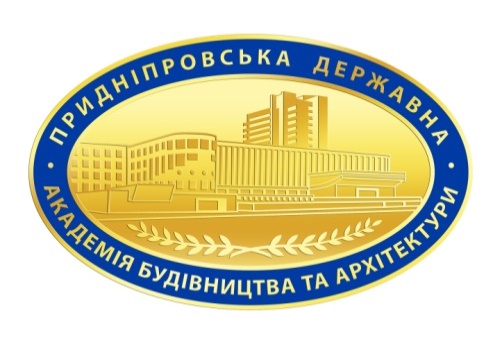 ПРОЄКТМІНІСТЕРСТВО ОСВІТИ ТА НАУКИ УКРАЇНИ№ з/пНазва навчальної дисципліниДата складання підсумкової атестаціїРезультати поточного контролю за 100- баловою шкалоюРезультати екзамену, заліку за100- баловою шкалоюПідсумкова оцінка за:Підсумкова оцінка за:Підсумкова оцінка за:Підпис викладача№ з/пНазва навчальної дисципліниДата складання підсумкової атестаціїРезультати поточного контролю за 100- баловою шкалоюРезультати екзамену, заліку за100- баловою шкалою100- баловою шкалою3і4-баловою національною шкалою або відмітка про залікшкалоюЄКТСПідпис викладача123456789ЗалікиЗалікиЗалікиЗалікиЗалікиЗалікиЗалікиЗалікиЗаліки1.2.ЕкзамениЕкзамениЕкзамениЕкзамениЕкзамениЕкзамениЕкзамениЕкзамениЕкзамени1.2.